OKU VE ANLA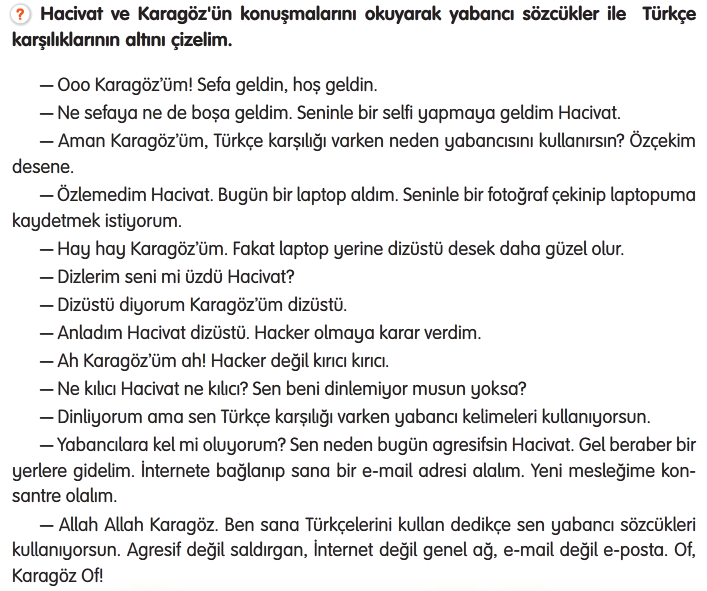 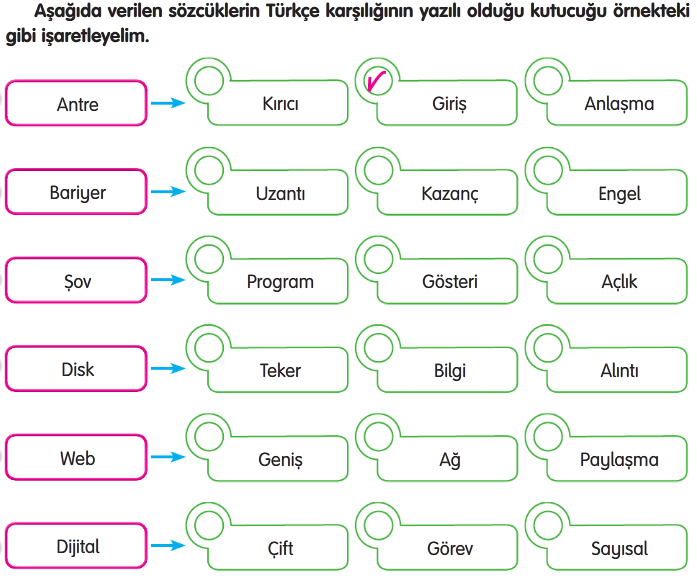 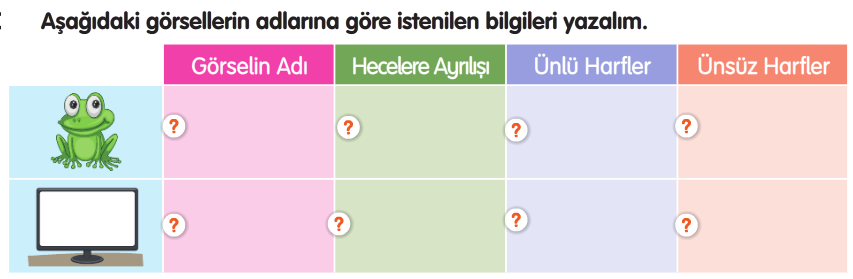 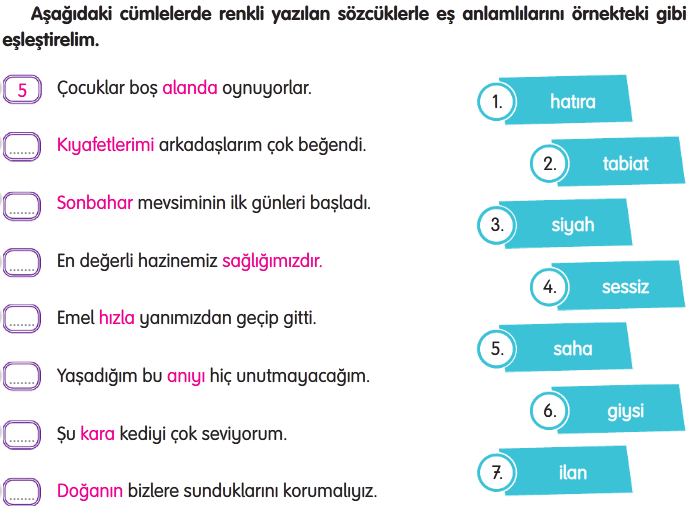 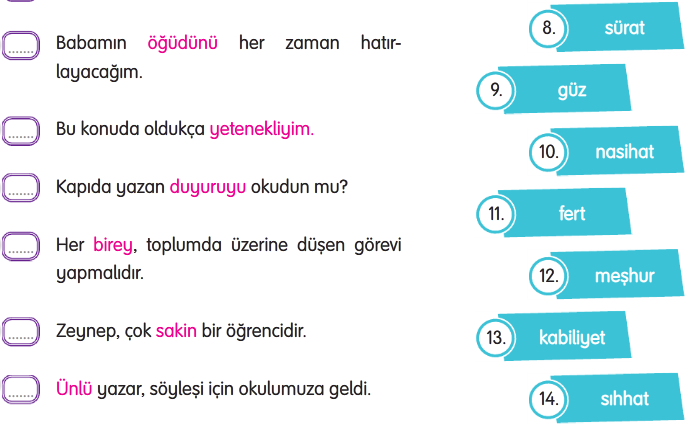 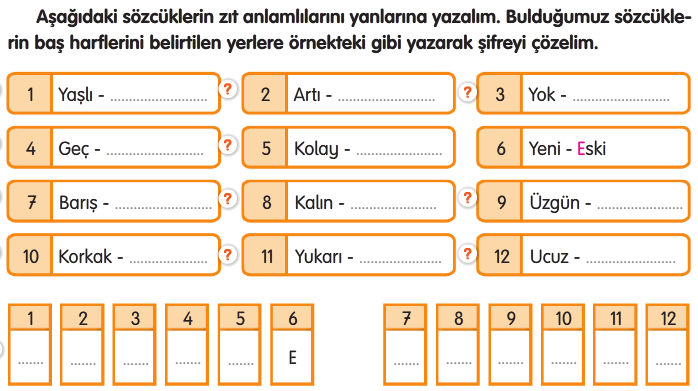 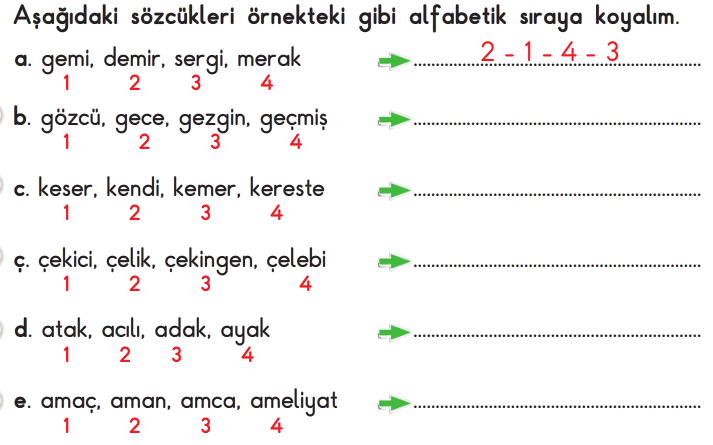 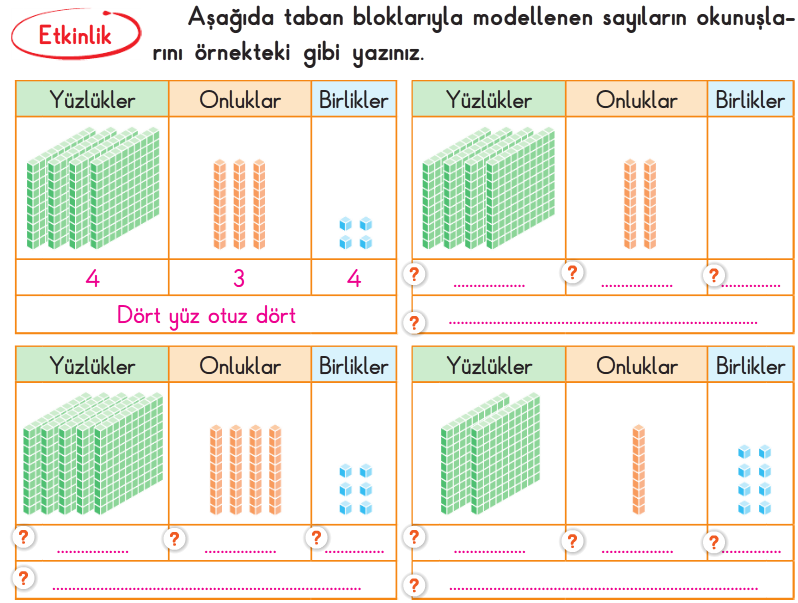 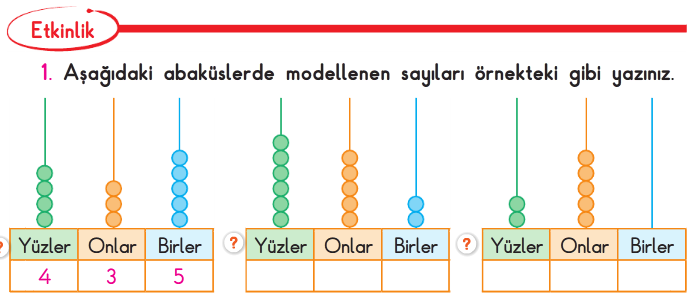 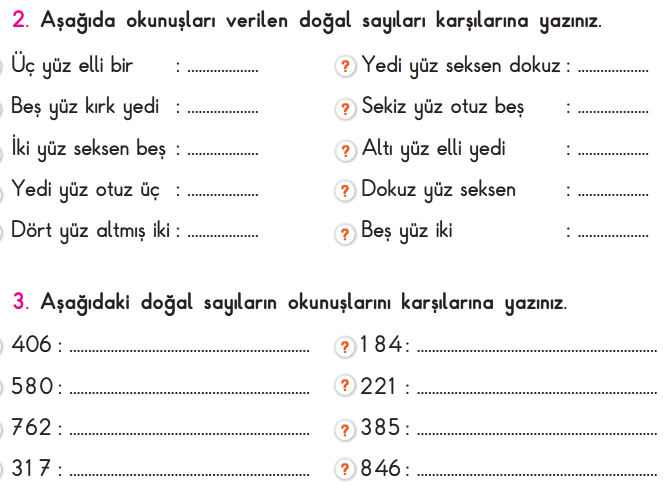 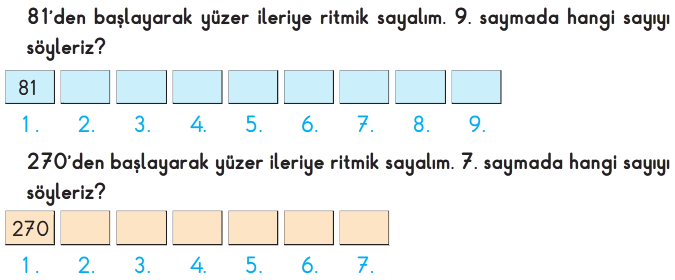 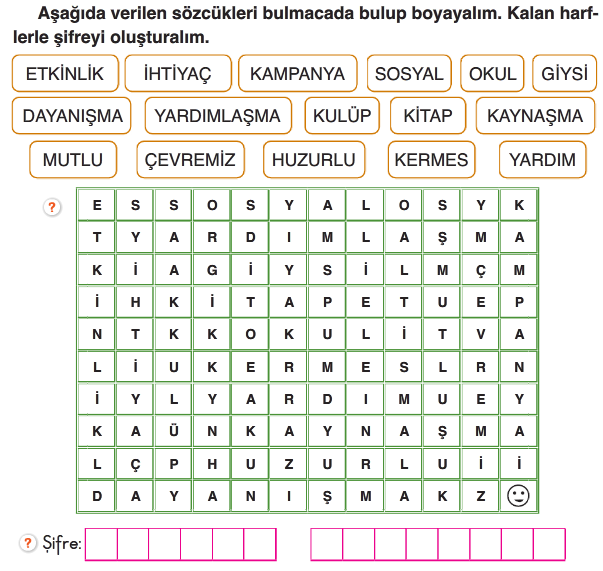 OKU VE ANLAT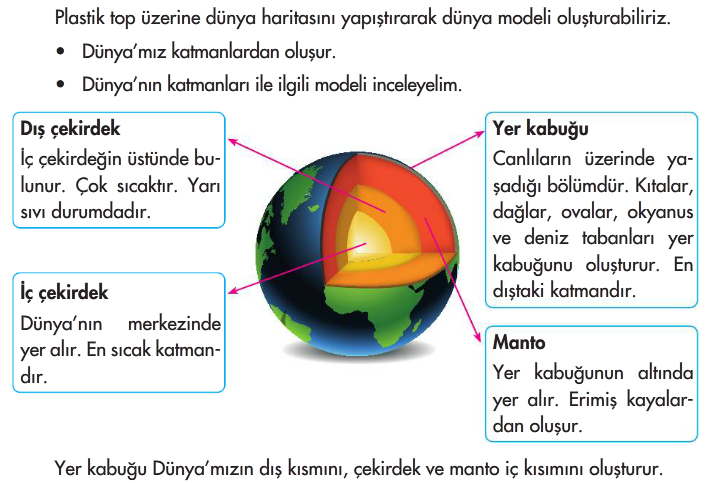 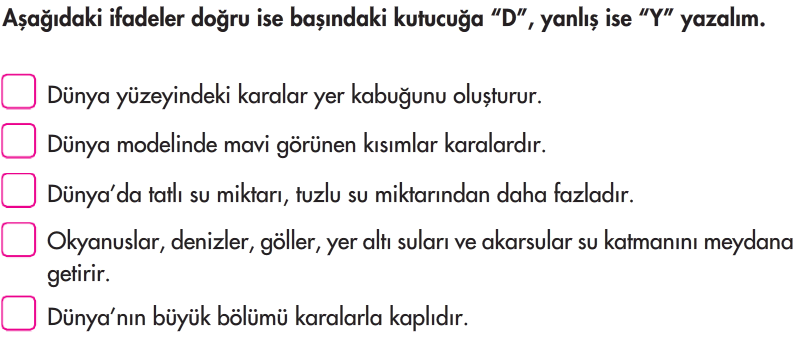 